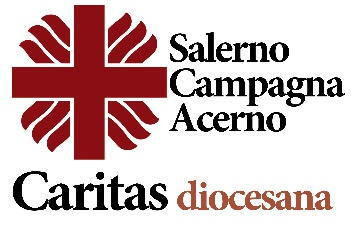 C.S.  COVID 19: servizio di sostegno psicologico della CaritasLa  Caritas Diocesana Salerno- Campagna- Acerno  non si ferma di fronte  all’emergenza  e attiva un Nuovo Servizio di Ascolto e Supporto Psicologico per tutti coloro che stanno vivendo la quarantena, per chi assiste persone in stato di fragilità e per chi vede la propria attività lavorativa fermarsi.Si tratta di un servizio di supporto psicologico telefonico ai tempi del Coronavirus, rivolto a tutte le persone che in questo momento hanno bisogno di aiuto per ritrovare la calma e la speranza.Il servizio sarà attivo dal lunedì al sabato con i seguenti orari 9,00 – 13,00 e 16,00 – 20,00.Per accedere al servizio basta inviare una e-mail all’indirizzo ascoltopsicologicocaritas@gmail.com  specificando nome, cognome e numero telefonico e sarete contattati dalle psicologhe, oppure contattare direttamente:Dott.sa De Sio Paola 		348-5188303Dott.sa  Marra Francesca 		329-1685558Dott.sa Roberto Rosaria 		robrosaria@libero.it“Da soli si può fare…ma insieme è più facile”Ufficio Comunicazione Caritas Salerno329.4070806